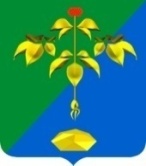 АДМИНИСТРАЦИЯ ПАРТИЗАНСКОГО ГОРОДСКОГО ОКРУГА ПРИМОРСКОГО КРАЯП О С Т А Н О В Л Е Н И Е31 августа 2022г.                                                                                     № 1595-паО проведении открытого аукциона на право заключения договоров аренды на земельные участки для хранения автотранспортаВ соответствии со статьями 39.11, 39.12 Земельного кодекса Российской Федерации, Федеральным законом от 06 октября 2003 г.                              № 131-ФЗ «Об общих принципах организации местного самоуправления в Российской Федерации», на основании статей 29, 32 Устава Партизанского городского округа администрация Партизанского городского округа ПОСТАНОВЛЯЕТ:1. Возложить обязанности по проведению открытого аукциона на право заключения договоров аренды на земельные участки для хранения автотранспорта на отдел территориального развития управления экономики и собственности администрации Партизанского городского округа.2. Объявить о проведении открытого аукциона на право заключения договоров аренды на земельные участки для хранения автотранспорта:2.1. Местоположение (адрес): установлено примерно в 80 метрах                       по направлению на северо – запад относительно ориентир – здания, расположенного за пределами границ земельного участка. Почтовый адрес ориентира: Российская Федерация, Приморский край, Партизанский городской округ, г. Партизанск, ул. Больничная, д. 9. Кадастровый номер земельного участка 25:33:180113:11456;22.2. Местоположение (адрес): примерно в 55 метрах по направлению на северо – восток от ориентира, расположенного за границами земельного участка. Ориентир - нежилое здание. Почтовый адрес ориентира: Российская Федерация, Приморский край, Партизанский городской округ, г. Партизанск, ул. Ленинская, д. 1. Кадастровый номер земельного участка 25:33:180113:11449;2.3. Местоположение (адрес): установлено относительно ориентира, расположенного в границах участка. Ориентир гараж. Почтовый адрес ориентира: Российская Федерация, Приморский край, Партизанский городской округ, г. Партизанск, ул. Дунайская, д. 3, гаражный бокс № 4. Кадастровый номер земельного участка 25:33:180113:11455;2.4. Местоположение (адрес): установлено относительно ориентира, расположенного за пределами участка. Ориентир жилой дом. Участок находится примерно в 70 метрах по направлению на юго - восток относительно ориентира. Почтовый адрес ориентира: Российская Федерация, Приморский край, Партизанский городской округ, г. Партизанск,                           ул. А.П. Савицкого, д. 13. Кадастровый номер земельного участка 25:33:180113:11442;2.5. Местоположение (адрес): установлено относительно ориентира, расположенного за пределами участка. Ориентир здание. Участок находится примерно в 14 метрах по направлению на юго - восток относительно ориентира. Почтовый адрес ориентира: Российская Федерация, Приморский край, Партизанский городской округ, г. Партизанск, ул. Щорса, д. 16а. Кадастровый номер земельного участка 25:33:180113:11443;2.6. Местоположение (адрес): установлено относительно ориентира, расположенного за пределами участка. Ориентир здание. Участок находится примерно в 46 метрах по направлению на юг относительно ориентира. Почтовый адрес ориентира: Российская Федерация, Приморский край, Партизанский городской округ, г. Партизанск, ул. В.П. Мирошниченко, дом 15в. Кадастровый номер земельного участка 25:33:180109:3932;32.7. Местоположение (адрес): установлено относительно ориентира, расположенного за пределами участка. Ориентир здание. Участок находится примерно в 51 метре по направлению на юг от ориентира. Почтовый адрес ориентира: Российская Федерация, Приморский край, Партизанский городской округ, г. Партизанск, ул. В.П. Мирошниченко, дом 31. Кадастровый номер земельного участка 25:33:180109:3927;2.8. Местоположение (адрес): Российская Федерация, Приморский край, Партизанский городской округ, г. Партизанск, ул. Андрея Грибова, 12А, гараж 24. Кадастровый номер земельного участка 25:33:180113:11460;2.9. Местоположение (адрес): установлено относительно ориентира, расположенного за пределами участка. Ориентир многоквартирный жилой дом. Участок находится примерно в 73 метрах по направлению на восток                    от ориентира. Почтовый адрес ориентира: Приморский край, Партизанский городской округ, с. Углекаменск, ул. Калинина, д. 4 Кадастровый номер земельного участка 25:33:100101:4295.          3. Утвердить извещение о проведении открытого аукциона (прилагается).4. Настоящее постановление подлежит опубликованию в газете «Вести» и размещению на официальном сайте администрации Партизанского городского округа и на официальном сайте торгов.5. Отделу имущественных отношений управления экономики и собственности (Бурдина) обеспечить заключение договоров аренды земельных участков с победителями аукциона и осуществлять контроль за их исполнением. 6. Контроль за исполнением настоящего постановления возложить на первого заместителя главы администрации Партизанского городского округа Е.В. Макарова.Глава городского округа                                                                  О.А. Бондарев